INDICAÇÃO Nº 7495/2017Sugere ao Poder Executivo Municipal, que efetue a construção de canaleta na Avenida Tenente João Benedito Caetano esquina com Rua Belo Horizonte no Bairro Jardim Esmeralda.Excelentíssimo Senhor Prefeito Municipal, Nos termos do Art. 108 do Regimento Interno desta Casa de Leis, dirijo-me a Vossa Excelência para sugerir ao setor competente efetue a construção de canaleta na Avenida Tenente João Benedito Caetano esquina com Rua Belo Horizonte no Bairro Jardim Esmeralda, neste município.Justificativa:Conforme visita realizada “in loco”, nessa esquina existem verdadeiros buracos por onde desce toda a água que vem da rua, com isso cada vez mais fica degradado a malha asfáltica, dificultando a passagem de veículos, a construção de canaleta nessa esquina  seria de muita ajuda para os motoristas que trafegam por essa via que conta com grande fluxo diariamente e para os moradores do local. Plenário “Dr. Tancredo Neves”, em 22 de Setembro de 2017.Cláudio Peressim- Vereador –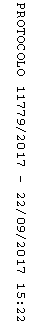 